Муниципальное бюджетное дошкольное образовательное учреждение                                      «Турлатовский детский сад» муниципального образования –                                                   Рязанский муниципальный район Рязанской областиДидактическая игра «ЦИФРОЗАВР» по образовательной области «Познавательное  развитие» (формирование элементарных математических представлений)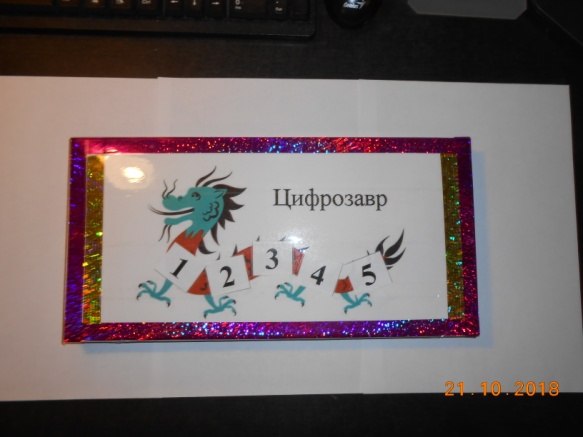  для детей 5-6 лет. Цель игры:  упражнять детей в умении составлять числовой ряд в пределах десяти, вести прямой  и  обратный счет; развивать мелкую моторику.Ход игрыУчастнику предлагается собрать Цифрозавра, используя игровые круги с цифрами  и разноцветные шнурки. Для этого необходимо связать игровые круги между собой с помощью шнурков, завязав  их на узел или бантик. По заданию педагога ребенок составляет числовой ряд в пределах 10 в прямом или обратном порядке. 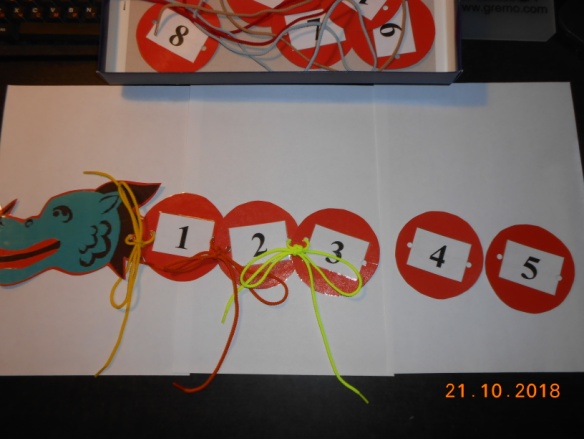 Первоначально данная игра  вводится на занятии, где дети совместными усилиями составляют  Цифрозавра на магнитной доске или на столе (без использования шнурков). Далее игру используют в индивидуальной работе, где Цифрозавр собирается при помощи шнурков.Если принцип игры понятен детям, то игра может быть использована и в самостоятельной игровой деятельности.При увеличении игровых кругов до 20 (с числами от 1 до 20) можно использовать данную игру и в работе с детьми 6-7 лет. Дети этой возрастной категории могут составлять числовой ряд в пределах 20, упражняться в сборе четных и нечетных чисел, а также считать парами (2,4,6…) или тройками (3,6,9…).Этапы создания игрыДля изготовления игры нам понадобятся картон красного цвета, картинка головы дракона, напечатанные числа от 1 до 10 (размер шрифта – 96) и разноцветные шнурки. А также ножницы, клей, дырокол и прозрачный скотч.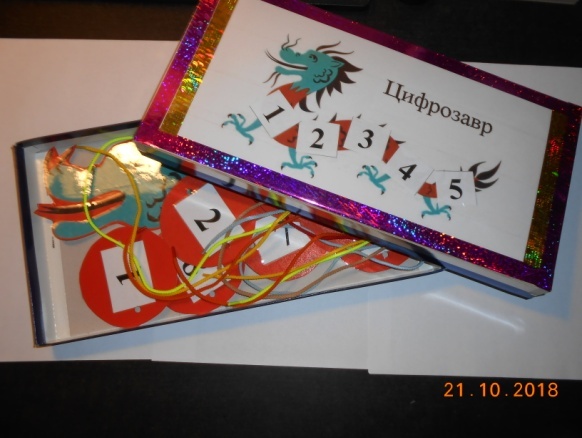 Картинку головы дракона приклеиваем на картон и вырезаем по контуру. Со стороны «гривы» с помощью дырокола проделываем отверстие для вдевания шнурка.Из красного картона вырезаем круги диаметром  (10 штук). На каждый круг наклеиваем квадратик с числом от 1 до 10. С двух противоположных сторон от числа с помощью дырокола делаем отверстия.Для увеличения срока службы игры можно каждую деталь покрыть прозрачным скотчем (или использовать любой другой способ  «ламинирования»). Добавляем цветные шнурки, и игра готова! 